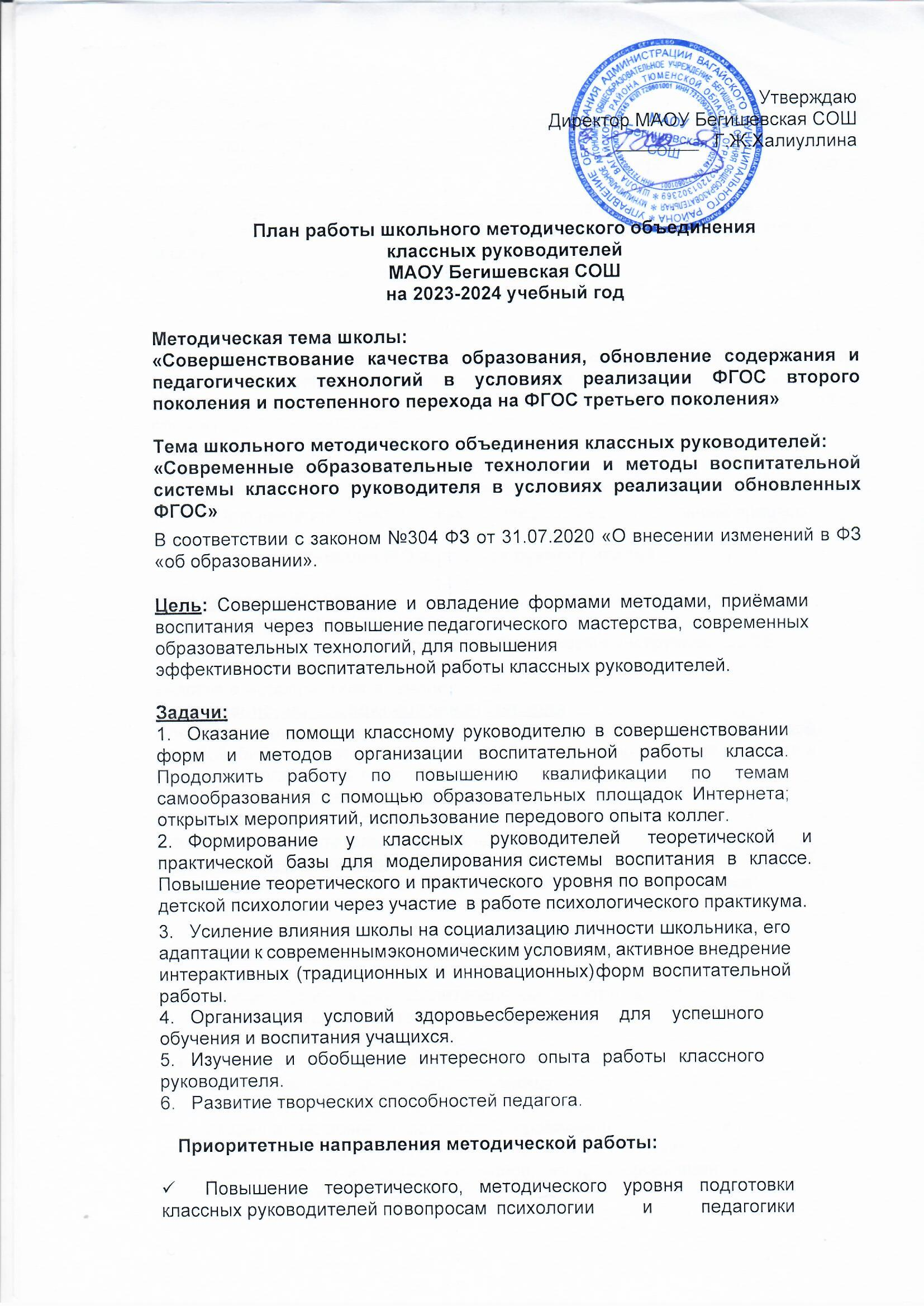 Информирование о нормативно-правовой и методической базе, регулирующей работу классных руководителей.Обобщение, систематизация и распространение передового педагогического опыта.Вооружение классных руководителей современными воспитательными технологиями и знаниями современных форм и методов работы.Работа с нормативными документами.Предполагаемый результат: Повышение методической культуры классных руководителей и, как следствие, повышение уровня воспитанности обучающихся.ШМО классных руководителей проводится 1 раз в четверть (плюс организационное и итоговое) Обсуждаемые вопросы: Работа над темами по самообразованию.Инновационная деятельность классных руководителей. Включение информационных технологий в воспитательный процесс.Функции МО классных руководителейМетодическая функцияСоздание папки классного руководителя:протоколы родительских собраний, плановые инструктажи по ТБ.план воспитательных мероприятийУчастие в мероприятиях в течение годаОрганизационно-координационная функцияСовместная деятельность классного руководителя с психологической службой, библиотекой и  предметными МО по изучению развития личности в классном коллективе в течение года.Функция планирования и анализаАнализ инновационной работы.Самоанализ воспитательной деятельности.Инновационная функцияВключение информационных технологий в воспитательный процессПубликация в СМИ.Функциональные обязанности классного руководителя.В процессе организации воспитательной работы в классе классный руководитель осуществляет следующие функции:изучение личности учащихся;анализ координации и коррекции образовательного процесса и взаимоотношений в классе  (учащихся между собой в классе и с учащимися других классов, учащихся и учителей);организация планирования, подготовки, проведения и подведения итогов периодов жизнедеятельности классного коллектива и классных мероприятий: классных часов, минут информации и общения, огоньков, конкурсов и т.д.;социальная защита учащихся (совместно с социальным педагогом);работа с родителями учащихся;педагогическое обеспечение деятельности ученического самоуправления в классе;организация, ведение классного журнала и дневников учащихся осуществляется свои функции, классное руководство.В начале учебного года:составляет список класса и оформляет классный журнализучает условия семейного воспитанияуточняет или составляет социальный портрет класса и сдает его социальному педагогусобирает полную информацию об участии учащихся класса в конкурсахпроводит работу по вовлечению учащихся в разнообразную деятельность, в целях развития их способностей)организует коллективное планированиесоставляет план воспитательной работы класса, согласовывает его с руководителем МО классных руководителей и сдает на утверждение заместителю директора по ВР.Ежедневно: отмечает в классном журнале отсутствующих учащихсяосуществляет педагогическую помощь активу классаосуществляет контроль за внешним видом учащихся и наличием у них сменной обувиосуществляет контроль за дежурством по классу. Еженедельно: проверяет дневники учащихсяосуществляет контроль за ведением классного журнала учителями-предметникамипроводит классные часыЕжемесячно: организует коллектив класса на участие в школьных делахпомогает активу организовывать подведение итогов жизнедеятельности классных коллективовпроводит занятия по ПДД и плановый инструктаж по ТБконтролирует участие в кружках, секциях, клубах, других объединениях учащихся своего класса, требующих особой педагогической заботы. В течение четверти: организует выполнение рекомендаций медицинских работников по охране здоровья учащихсяпомогает активу в организации жизнедеятельности класса (планирование, организация дел, коллективный анализ)организовывает дежурство класса (по графику) по школеоперативно информирует социального педагога, заместителя директора по ВР или директора школы о девиантном поведении учащихся, о случаях грубого нарушения учащихся класса устава школы.проводит родительское собраниеорганизует работу родительского комитета классапосещает МО классных руководителей, семинары, совещания по вопросам воспитательной работы.В конце четверти организует подведение итогов учебы учащихся и жизнедеятельности класса в прошедшей четвертисдает заместителю директора по учебно- воспитательной работе отчет об успеваемости класса и оформленный классный журналВо время каникул участвует в работе МО классных руководителейсовместно с ученическим активом, родителями организует каникулярные мероприятия своего класса В конце учебного года организовывает подведение итогов жизнедеятельности класса в учебном годупроводит педагогический анализ учебно-воспитательного процесса в классе и сдает его заместителю директора по воспитательной работеполучает от родителей учащихся данные о летнем отдыхе детей.Формы методической работы: Совещания, семинары, круглые столы, творческие отчёты классных руководителей; открытые    классные часы и мероприятия; доклады, сообщения, презентации; изучение и обсуждение документов и передового педагогического опыта, тренинги; обзор идей личностного развития ребенка; деловые игры; практикумы, семинары; методические конференции; мастер-класс; "мозговой штурм".Календарно-тематический план работы школьного методического объединения классных руководителей МАОУ Бегишевская СОШ на 2023 – 2024 учебный годТЕМЫ САМООБРАЗОВАНИЯ КЛАССНЫХ РУКОВОДИТЕЛЕЙ№ Сроки проведенияТема заседанияРассматриваемые вопросыОтветственные1Август 28.08.2023«Организация работы классных руководителей в 2023- 2024 учебном году»Цель:Обеспечение нормативнометодического сопровождения воспитательного процесса.Форма проведения: методический практикумАнализ работы ШМО за 2022-2023 учебный год.Аспекты реализации воспитательной работы в условиях обновлённого ФГОС 3 поколения.Знакомство с программой воспитания в 2023 – 2024 г.г.Утверждение календарного плана воспитательной работы ШМО на 2023-2024 учебный год.Планирование работы ШМО классных руководителей на 2023-2024 уч. год.Планирование работы советника директора по воспитанию на 2023-2024 уч. год.Составление графика открытых классных мероприятий в соответствии с программой воспитания в школе.Рассмотрение нормативно-правовой документации и должностных инструкций о классном руководстве согласно новым требованиям.Составление социального паспорта класса.Утверждение тем по самообразованию классных руководителейУтверждение рабочих программ курсов внеурочной деятельностиОсобенности реализации курсов внеурочной деятельности «Разговоры о важном», «Россия – мои горизонты». Зам.директора по ВРРуководитель МО КРПедагоги-организаторы Классные руководителиМежсессионная работа Сентябрь – октябрь 2023 годМежсессионная работа Сентябрь – октябрь 2023 годВыбор тем самообразования классными руководителямиФункциональные обязанности    классного руководителя.Подготовка документации классными руководителямиПроведение месячника безопасности детейОрганизация детского самоуправленияПроведение открытых уроков- классных часов (согласно индивидуальному графику)Подготовка и участие в месячнике профилактики.Выбор тем самообразования классными руководителямиФункциональные обязанности    классного руководителя.Подготовка документации классными руководителямиПроведение месячника безопасности детейОрганизация детского самоуправленияПроведение открытых уроков- классных часов (согласно индивидуальному графику)Подготовка и участие в месячнике профилактики.Классные руководителиАналитико –диагностическая работаАналитико –диагностическая работаФормирование банка данных о классных руководителях. Анализ воспитательной работы    классных руководителей.Индивидуальная работа с учащимися, с классными руководителями.Формирование банка данных о классных руководителях. Анализ воспитательной работы    классных руководителей.Индивидуальная работа с учащимися, с классными руководителями.Руководитель МО КР2Ноябрь  «Деятельностный подход классного руководителя, советника по воспитанию в контексте ФГОС третьего поколения и ФООП»Цель: повышение компетентности классного руководителя с помощью использовании новых технологий воспитания Современные методики воспитания обучающихся в условиях обновлённого ФГОС 3 поколения.Форма проведения: круглый столКлассное руководство в национальном проекте «Образование». Личностные качества классного руководителя.Функциональные обязанности, лежащие в основе работы классного руководителя. Секреты успешности классного руководителя.О роли учителя (классного руководителя) в защите прав ребенка.Функциональные обязанности, лежащие в основе работы советника по воспитанию. Секреты успешности советника по воспитанию.Воспитание толерантности, культуры мира и межнационального согласия в школьной среде. Зам.директора по ВРРуководитель МО КРПедагоги-организаторы Классные руководителиМежсессионная работа: ноябрь декабрь 2023 годМежсессионная работа: ноябрь декабрь 2023 годПодготовка документации классными руководителями;Инструктажи по технике безопасного поведения школьника в ОУ;Инструктивно-методическое совещание «Внешний вид учащихся» (школьная форма, правила поведения в образовательном учреждении);Посещение и анализ внеурочной деятельности классных руководителей;Проведение открытых уроков - классных часов (согласно индивидуальному графику)Анкетирование участников воспитательного процесса по вопросам активности в школьной и классной жизни;Подготовка классных коллективов к новому году (Инновационные формы        проведения мероприятий);  Инструктажи по техники безопасного  поведения школьника во время зимних каникул.Подготовка документации классными руководителями;Инструктажи по технике безопасного поведения школьника в ОУ;Инструктивно-методическое совещание «Внешний вид учащихся» (школьная форма, правила поведения в образовательном учреждении);Посещение и анализ внеурочной деятельности классных руководителей;Проведение открытых уроков - классных часов (согласно индивидуальному графику)Анкетирование участников воспитательного процесса по вопросам активности в школьной и классной жизни;Подготовка классных коллективов к новому году (Инновационные формы        проведения мероприятий);  Инструктажи по техники безопасного  поведения школьника во время зимних каникул.Классные руководители3Январь  «Школа – территория безопасности»Цель: формировать у классных руководителей установку на необходимость педагогической поддержки в работе с детьми по формированию положительной самооценки, профилактике деструктивного поведения, суицидальных наклонностей.Форма проведения: семинар-практикумСамооценка ребенка: что влияет и как развиватьДеструктивное поведение обучающихся Буллинг: причины, последствия, пути решения.Формы и методы профилактики суицидального поведения в работе классного руководителя с обучающимися и их родителями.Зам.директора по ВРРуководитель МО КРПедагоги-организаторы Классные руководителиПедагог -психолог 4Март  «Методыпсихологической коррекции детско-родительских отношений»Цель: повысить компетентность классногоруководителя с помощью использовании новыхтехнологий воспитания Форма проведения: практикумСовременные методикивоспитания обучающихся в условияхобновлённого ФГОС 3 поколения с ФГОС.Психолого-педагогическая поддержка родителейПедагогические приемы создания ситуации успехаФормирование социально-бытовой компетенцииобучающихся на воспитательных мероприятиях;Зам.директора по ВРРуководитель МО КРПедагоги-организаторы Классные руководителиПедагог - психологМежсессионная работа: Январь –февраль –март 2024 годМежсессионная работа: Январь –февраль –март 2024 годИндивидуальные собеседования по теме самообразования.Корректирование рабочей программы воспитания в соответствии с анализом по первому полугодию.Планирование деятельности классных коллективов ко Дню Победы.Инструктажи по технике безопасного  поведения школьника в ОУ.Индивидуальные собеседования по теме самообразования.Корректирование рабочей программы воспитания в соответствии с анализом по первому полугодию.Планирование деятельности классных коллективов ко Дню Победы.Инструктажи по технике безопасного  поведения школьника в ОУ.МО классных руководителейКлассные руководители5МайТема «Педагогический мониторингэффективности воспитательного процесса в школе»Цель: проанализировать работу школьного методического объединения классных руководителей, работу классных руководителей, определить перспективный план работы на 2023- 2024 учебный год.Форма работы: круглый столАнализ ВР. Анализ деятельности классных руководителей.Реализация планов воспитательной работы.Планирование работы по организации летнего отдыха иэффективного оздоровления обучающихся в каникулярный период.Работа классных руководителей по профилактике безопасного поведения обучающихся в период летних каникул.Составление перспективного плана работы ШМО классных руководителей на новый учебный год.Творческие отчеты по темам самообразования.Зам.директора по ВРРуководитель МО КРПедагоги-организаторы Классные руководителиМежсессионная работа: май – июнь 2024 гМежсессионная работа: май – июнь 2024 гУровень воспитанности и диагностики   личностного роста учащихся.Создание банка интересных педагогических идей.Участие в массовых мероприятиях ОУ.Организация летнего отдыха учащихсяСоставление плана работы ШМО классных руководителей на 2024-2025 учебный год.Уровень воспитанности и диагностики   личностного роста учащихся.Создание банка интересных педагогических идей.Участие в массовых мероприятиях ОУ.Организация летнего отдыха учащихсяСоставление плана работы ШМО классных руководителей на 2024-2025 учебный год.Зам.директора по ВР МО классных руководителей
Классные руководители 
Социальный педагогВ течение годаВ течение годаПодготовка документации классного руководителя.Проведение диагностики уровня воспитанности личности и развития классных коллективов. Проведение мероприятий. Безопасность детей.Организация экскурсий.Разъяснительная работа по соблюдению Устава ОО, внешнего вида обучающихся. Организация ученического самоуправления.Изучение эффективности воспитательного процесса в классе.Создание банка интересных педагогических идей и взаимопосещение классных мероприятий. Участие в массовых мероприятиях школы.Консультации для классных руководителей по вопросам ведения документации классных руководителей, организация работы с родителями.Тесное сотрудничество – учитель- родитель – ученик.Подготовка документации классного руководителя.Проведение диагностики уровня воспитанности личности и развития классных коллективов. Проведение мероприятий. Безопасность детей.Организация экскурсий.Разъяснительная работа по соблюдению Устава ОО, внешнего вида обучающихся. Организация ученического самоуправления.Изучение эффективности воспитательного процесса в классе.Создание банка интересных педагогических идей и взаимопосещение классных мероприятий. Участие в массовых мероприятиях школы.Консультации для классных руководителей по вопросам ведения документации классных руководителей, организация работы с родителями.Тесное сотрудничество – учитель- родитель – ученик.Зам.директора по ВР МО классных руководителей
Классные руководители 
Социальный педагогФИО классного руководителякласс Тема самообразованияСоздать благоприятную воспитательную среду, способствующую осмыслению и усвоению нравственных норм, духовной культуры, закрепление в  повседневном поведенииСоздание классного коллектива как воспитывающей среды, обеспечивающей социализацию каждого ребёнкаСоздание условий для формирования у учащихся положительных эмоций по отношению к учебной деятельности.Формирование сплоченности коллективаФормирование сплоченности коллективаСоздать благоприятную воспитательную среду, способствующую осмыслению и усвоению нравственных норм, духовной культуры, закрепление в повседневном  поведенииСоздание благоприятной среды дляформирования сплоченного, дружного коллективаВоспитание сознательной дисциплиныВоспитание учащихся в познавательной и творческой деятельностиСоздать благоприятную воспитательную среду, сплочённости коллектива.Сотрудничество семьи и школы в воспитании детейФормы и методы работы с родителями с целью укрепления детского коллектива.Формы индивидуальной работы с учащимися в период адаптации к условиям жизнедеятельности в новом коллективе.Духовно -нравственное воспитание как способ формирования ученическогоколлективаНравственное воспитание как способформирования ученического коллективаВоспитание патриотизма и активной гражданской позиции у обучающихсяСоздание условий для саморазвития и самореализации обучающихся, его успешной самореализации в обществеСовременная семья и её роль в воспитании и социализация подросткаСовременная семья и её роль в воспитании и социализация подросткаВоспитание сознательной дисциплины у учащихся на уроках и внеурочнойдеятельностиТехнология проблемного обученияРазвитие творческих способностейСоздание условий для успешной адаптации учащихся в средней школе, для развития, нравственного, познавательного, творческого и физического потенциала ученика на основе коллективнойтворческой деятельности.Формирование творческой личностиДуховно - нравственное воспитание как способ формирования ученического коллективаКОНТРОЛЬ ЗА РАБОТОЙ КЛАССНЫХ РУКОВОД]КОНТРОЛЬ ЗА РАБОТОЙ КЛАССНЫХ РУКОВОД]КОНТРОЛЬ ЗА РАБОТОЙ КЛАССНЫХ РУКОВОД]ИТЕЛЕЙ№Планируемые мероприятияСрокиОтветственные1Проверка и анализ планов воспитательной работы классных руководителей на первое полугодие учебного года.Работа по оформлению документации кружков и секций (составление расписания, утверждение программ).сентябрьРуководитель МОЗаместитель директора по УР2Охват внеурочной деятельностью. Контроль посещаемости кружков. Контроль пропусков уроков.октябрьЗаместитель директора по ВР3Контроль заполнения журналов внеурочной деятельности и кружковой работыв конце четвертиЗаместитель директора по ВР4Контроль оформления классных уголков.ноябрьОрганизатор5Отчет по воспитательной работе за 1 полугодие учебного года.Контроль пропусков уроков.декабрьЗаместитель директора по ВР6Анализ воспитательных планов работы классных руководителей на 2-е полугодие.январьЗаместитель директора по ВР7Анализ заполнения дневников учащихся.Контроль пропусков уроков.февральЗаместитель директора по ВР8Контроль заполнения журналов внеурочной деятельности и кружковой работымартЗаместитель директора по ВР9Контроль пропусков уроков.апрельЗам. директора по ВР10Отчет по воспитательной работе за 2 полугодие учебного года.майЗам. директора по ВР